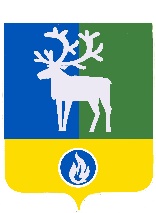 ГОРОДСКОЕ ПОСЕЛЕНИЕ БЕЛОЯРСКИЙБЕЛОЯРСКИЙ РАЙОНХАНТЫ-МАНСИЙСКИЙ АВТОНОМНЫЙ ОКРУГ - ЮГРАСОВЕТ ДЕПУТАТОВРЕШЕНИЕот 6 августа 2020 года                                                                                                             № 17О поддержке кандидатуры для наделенияполномочиями сенатора Российской ФедерацииВ соответствии с частью 2.1 статьи 2 Федерального закона от 3 декабря 2012 года 
№ 229-ФЗ «О порядке формирования Совета Федерации Федерального Собрания Российской Федерации», Уставом городского поселения Белоярский, Регламентом Совета депутатов городского поселения Белоярский Совет депутатов городского поселения Белоярский  р е ш и л:1. Поддержать кандидатуру Исакова Эдуарда Владимировича для наделения полномочиями сенатора Российской Федерации.2. Настоящее решение вступает в силу после подписания.Исполняющий обязанности главы городского поселения Белоярский						И.А. Корытько